Obogatitvene dejavnostiObogatitvene dejavnosti, so dejavnosti, ki sodijo v izvedbeni kurikulum vrtca in jih vrtec izvaja
občasno, daljši ali krajši čas, odvisno od programa in interesa otrok. Izvajajo jih strokovne delavke vrtca in se odvijajo v času, ko je otrok v vrtcu.  Obogatitvene dejavnosti se izvajajo v okviru posameznega dne v vrtcu v obliki delavnic v prostorih vrtca, obiskov predstav, knjižnic, kmetij ... Staršem za te dejavnosti ni potrebno dodatno plačati. V času počitnic obogatitvenih dejavnosti ne izvajamo.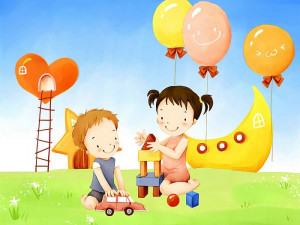 